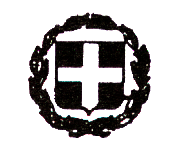 ΕΛΛΗΝΙΚΗ ΔΗΜΟΚΡΑΤΙΑ                                                             Αργαλαστή, 17-05-2023ΝΟΜΟΣ ΜΑΓΝΗΣΙΑΣ                                                                       Αρ. Πρωτ.: 8133ΔΗΜΟΣ ΝΟΤΙΟΥ ΠΗΛΙΟΥ ΟΙΚΟΝΟΜΙΚΗ ΥΠΗΡΕΣΙΑΤαχ. Δ/νση : 37006 Αργαλαστή 	Τηλ: 2423350145 						               Πληροφορίες: Πατρώνη  Σοφία						    ΠΕΡΙΛΗΨΗ ΔΙΑΚΗΡΥΞΗΣ ΔΗΜΟΠΡΑΣΙΑΣΟ  Δήμος  Νοτίου  Πηλίου διακηρύττει ότι:                                                                                                     Εκτίθεται σε φανερή προφορική πλειοδοτική δημοπρασία στις 29-05-2023, ημέρα Δευτέρα και ώρα 10:00 μέχρι 13:00 μ. μ. και επαναληπτική, σε περίπτωση άγονης δημοπρασίας, στις 6-06-2023, ημέρα  Τρίτη  και ώρα 10:00 μέχρι 13:00 μ.μ.,  στoν δεύτερο όροφο του Δημαρχείου του Δήμου Νοτίου Πηλίου , ενώπιον της αρμόδιας από το Νόμο Επιτροπής του Δήμου Νοτίου Πηλίου το κάτωθι δημοτικό ελαιοπερίβολο εκτάσεως 4 στρεμμάτων περίπου στη θέση «Λουγκάς» στη Κοινότητα Μηλεών  Δ.Ε. Μηλεών, με τους ακόλουθους όρους:Η μίσθωση ορίζεται εξαετής (6), δυνάμενη να  παραταθεί διμερώς για 4 έτη εφόσον πληρούνται  αθροιστικά οι όροι: α)Εξόφληση μισθωμάτων μέσα στις τασσόμενες προθεσμίεςβ)Τήρηση όλων των όρων της συμβάσεως γ)Έγγραφη εκδήλωση ενδιαφέροντος τέσσερις (4) μήνες πριν τη λήξη της μίσθωσης δ)Σύμφωνη γνώμη του Δημοτικού Συμβουλίου. και ως ελάχιστο όριο πρώτης προσφοράς ορίζεται το ποσό των 60,00 Ευρώ αντιστοίχως  (εξήντα   Ευρώ), ως ετήσιο μίσθωμα .  Για να λάβει κάποιος μέρος στη δημοπρασία πρέπει να προσκομίσει:-   Φωτοτυπία αστυνομικής ταυτότητας αν είναι φυσικό πρόσωπο ή σχετικό παραστατικό         εκπροσώπησης αν είναι εταιρεία ή κοινοπραξία του ιδίου και του εγγυητή του.-  Δημοτική - Φορολογική και ασφαλιστική ενημερότητα του ιδίου και του εγγυητή του.- Γραμμάτιο του Ταμείου Παρακαταθηκών και Δανείων ή αναγνωρισμένης Τράπεζας περί         κατάθεσης εγγύησης ποσού (6,00) ευρώ ίσου με το 1/10 του συνολικού ετησίου μισθώματος. -  Να παρουσιάσει  εγγυητή αξιόχρεο, ευθυνόμενο αλληλέγγυα και  εις ολόκληρο με αυτόν, για την κανονική καταβολή των μισθωμάτων και για την εκπλήρωση των όρων  της δημοπρασίας.-   Να καταθέσει υπεύθυνη δήλωση του ν. 1599/86 εις την οποία θα αναφέρεται ότι έλαβε γνώση της διακηρύξεως και του σχεδίου του καταρτισθησομένου συμφωνητικού μισθώσεως και ότι αποδέχεται πλήρως το περιεχόμενό τους. Επί νομικών προσώπων την υπεύθυνη δήλωση υπογράφει ο νόμιμος αντιπρόσωπος.- Αν κάποιος πλειοδοτεί  για  λογαριασμό άλλου οφείλει να το δηλώσει προς την επί της δημοπρασίας επιτροπή, προ της ενάρξεως του διαγωνισμού, παρουσιάζοντας  και  το προς τούτο πληρεξούσιο,  αλλιώς  θωρείται ότι πλειοδοτεί δ’  ίδιο λογαριασμό. Οι εκπρόσωποι εταιρειών θα καταθέσουν αντίγραφα των αποφάσεων του ΔΣ τους περί της συμμετοχής των εταιρειών  στη δημοπρασία-  Οι συμμετέχουσες εταιρίες θα προσκομίσουν επικυρωμένα αντίγραφα των καταστατικών τους με όλες τις επελθούσες τροποποιήσεις. Επιπλέον, οι ΑΕ θα προσκομίσουν πιστοποιητικό της αρμόδιας Διευθύνσεως Εμπορίου περί του καταστατικού και των τυχόν τροποποιήσεών του, μαζί με τα ΦΕΚ δημοσιεύσεως αυτών, οι υπόλοιπες εταιρίες (ΕΠΕ, ΕΕ, ΟΕ) πιστοποιητικό του αρμοδίου Δικαστηρίου στο οποίο θα αναφέρεται η σύσταση και οι τροποποιήσεις των καταστατικών τους, οι δε ΕΠΕ και τα αντίστοιχα ΦΕΚ.Όλα τα έξοδα της δημοπρασίας, δημοσίευσης, κηρύκεια κ.τ.λ. βαρύνουν τον μισθωτή – τελευταίο πλειοδότη.Κανείς οφειλέτης του δήμου δεν γίνεται δεκτός στην δημοπρασία.Για περισσότερες πληροφορίες στα γραφεία του Δήμου Νοτίου Πηλίου, εργάσιμες ημέρες και  ώρες στο τηλέφωνο 2423350145. Υπεύθυνή κυρία Πατρώνη Σοφία.            Ο ΑΝΤΙΔΗΜΑΡΧΟΣ ΟΙΚΟΝΟΜΙΚΩΝ				       ΠΑΡΡΗΣΙΑΔΗΣ  ΔΗΜΗΤΡΙΟΣ  